ЛИСТ РЕГИСТРАЦИИ УЧАСТНИКОВ СЛЕТАместного отделенияВсероссийского детско-юношеского военно-патриотического общественного движения«ЮНАРМИЯ»городского округа Лыткарино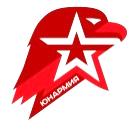 Местное отделениеВСЕРОССИЙСКОГО ДЕТСКО-ЮНОШЕСКОГОВОЕННО-ПАТРИТИЧЕСКОГО ОБЩЕСТВЕННОГО ДВЖЕНИЯ«ЮНАРМИЯ»городского округа Лыткарино«08» августа 2021 года№ п/пФамилия, Имя, ОтчествоПодпись участника